UNIVERSIDADE FEDERAL DE PELOTAS - UFPel GABINETE DA REITORIA - GR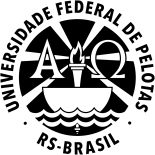 COORDENAÇÃO DE DIVERSIDADE E INCLUSÃO - CODIN NÚCLEO DE AÇÕES AFIRMATIVAS E DIVERSIDADE - NUAADAUTODECLARAÇÃO ÉTNICO-RACIALEu,	,CPF:	, RG:	, ingressante no curso de 	me autodeclaro pessoa negra (preta ou parda)	.Declaro ainda que os seguintes motivos justificam minha autodeclaração:Estou ciente de que, em caso de falsidade ideológica, ficarei sujeito(a) às sanções prescritas no Código Penal e às demais cominações legais aplicáveis; e que poderei perder o vínculo com a Instituição, a qualquer tempo.Pelotas,	de	de 20       .Assinatura*O Decreto-Lei n° 2848, de 07 de dezembro de 1940 - Código Penal - Falsidade ideológica.Art. 299: omitir, em documento público ou particular, declaração de que dele devia constar, ou nele inserir ou fazer inserir declaração falsa ou diversa da que devia ser escrita, com o fim de prejudicar direito, criar obrigação ou alterar a verdade sobre fato juridicamente relevante:Pena - reclusão, de um a cinco anos, e multa, se o documento é público, e reclusão de um a três anos, e multa, se o documento é particular.** Portaria Normativa N° 18/2012 do MEC: Art. 9º - A prestação de informação falsa pelo estudante, apurada posteriormente à matrícula, em procedimento que lhe assegure o contraditório e a ampla defesa, ensejará o cancelamento de sua matrícula na instituição federal de ensino, sem prejuízo das sanções penais eventualmente cabíveis.PARA PREENCHIMENTO DA BANCA DE HETEROIDENTIFICAÇÃO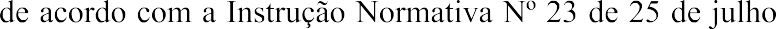 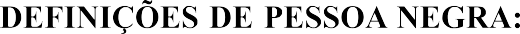 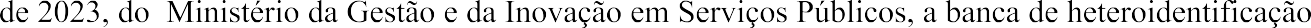 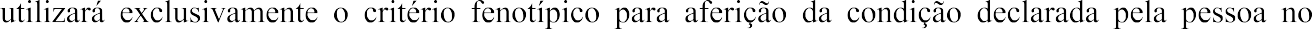 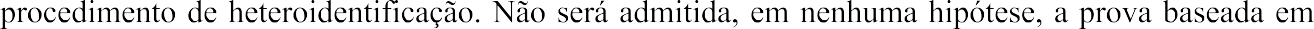 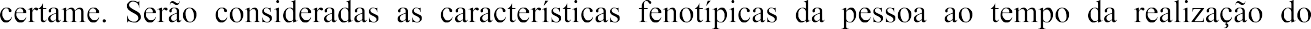 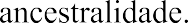 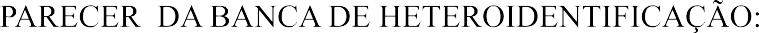 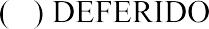 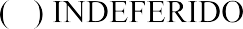 Página 1/1